DICHIARAZIONE di IMPEGNOIl sottoscritto cognome ________________________________________________ nome________________________________________ 
nato il _________________________  a ____________________________________________________________________ruolo (es. studente, docente, etc.) ___________________________ contatto (telefonico ____________________________mail eventuale  ______________________________Dichiara di essere consapevole delle restrizioni e obblighi previste dalle normative vigenti in materia di contenimento della pandemia.Per lo svolgimento degli esami di Stato in presenza si impegna a:indossare la mascherina all’interno dei locali scolastici;mantenere la distanza interpersonale all’interno e nelle pertinenze dei locali scolasticisanificarsi le mani mediante impiego di soluzione idroalcolica messa a disposizione dall’Istituto;segnalare per tempo gli eventuali impedimenti correlati alla pandemia Covid, per consentire l’organizzazione dell’esame a distanza.
È a conoscenza che la normativa prevede:Il divieto di uscire dal proprio domicilio nel caso di infezione respiratoria caratterizzata da febbre (maggiore di 37,5°) o sintomatologia respiratoria anche nei tre giorni precedenti che determina quindi il divieto di accedere ai locali scolastici;Il divieto di uscire dal proprio domicilio nel caso in cui sia stata disposta dalle Autorità competenti la quarantena o l’isolamento domiciliare negli ultimi 14 giorni che determina quindi il divieto di accedere ai locali scolastici;Il divieto di uscire dal proprio domicilio nel caso in cui si sia stati in contatto con persone positive, per quanto di propria conoscenza, negli ultimi 14 giorni che determina quindi il divieto di accedere ai locali scolastici;Data ___________________FIRMA ** Nel caso degli alunni in quanto minorenni la dichiarazione viene resa dall’esercente la responsabilità genitoriale o tutorialeParte a cura del presidente di commissione o suo delegatoL’alunno / docente ha avuto accesso ai locali scolastici nei giorni e nelle ore sotto riportate:Il presidente della sottocommissioneProf./prof.ssaAi sensi dell’art. 13 del Regolamento UE 679/2016 dichiara di essere consapevole che il Titolare del trattamento di questi dati è l’Istituto Scolastico che li tratterrà, garantendone la riservatezza, per un periodo non superiore a 14 giorni in applicazione della normativa vigente in materia di contenimento della diffusione del SARS-CoV-2. Gli stessi potranno essere comunicati esclusivamente all’Autorità Sanitaria competente, nel caso ne facesse esplicita richiesta, al fine di ricostruire i contatti stretti qualora si verificasse la presenza, negli stessi ambienti e negli stessi giorni, di un caso di positività al virus.Il conferimento del dato è obbligatorio.ISTITUTO COMPRENSIVO STATALE “RITA LEVI MONTALCINI” Via Liguria 2 - 20090  BUCCINASCO (MILANO)Tel. 0248842362 – 0248842518 - Fax.  0245703214 E- mailuffici: miic8eg007@istruzione.it - miic8eg007@pec.istruzione.itC.F. 80183450156 – C.M. MIIC8EG007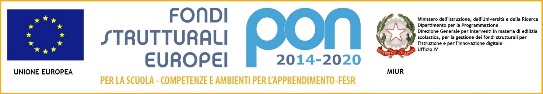 “Con l’Europa investiamo nel vostro futuro”DATAORA INGRESSOORA USCITAMOTIVAZIONE